 San Fernando                                                   “Hacer ciudadanía implica visualizar los tiempos complejos como desafíos equiva-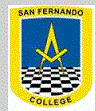                                                                           Lentes a instancias de reencuentro y crecimiento personal y colectivo”.                                                                          El departamento de Historia del San Fdo. College reafirma su compromiso con                                                                          Sus estudiantes, apoderados y toda la comunidad.Prof. Sr(a): Genoveva Bravo Riquelme GUÍA DE  HISTORIAI.- Desarrolle la siguiente actividad: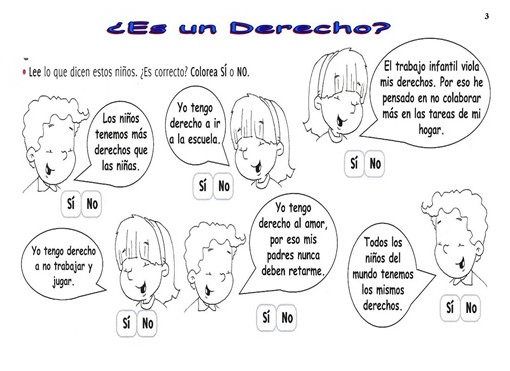 II.- La actividad número 2, es un trabajo práctico, que debes hacer de acuerdo a las siguientes indicaciones. También puedes usar tu creatividad:TRABAJO: Infografía sobre los derechos de niñas y niños (lámina donde se entrega información breve, a través de imágenes y escritos)MATERIALES: 1 hoja de  tamaño block medium, color claro                            imágenes                             información                            tijeras, pegamentoCARACTERÍSTICAS DEL TRABAJO: Escoja un derecho de niñas o niños Organice las imágenes ( 3ó 4) y la información de manera tal, que ocupe todo el espacioEscriba un título creativo, con letra imprenta mayúscula de coloresIncluya una breve (resumida) información sobre la creación de estos derechos (página 25)NombreNombreNombreNº de listaNotaCursoFechaPuntaje  idealPuntaje obtenido4° Básico ___Semana 6 al 10 abrilContenidosLos Derechos de niñas y niñosContenidosLos Derechos de niñas y niñosHabilidadesInvestigación - AplicaciónHabilidadesInvestigación - Aplicación